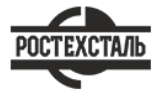 ГОСТ 8240-97Швеллеры стальные горячекатаные. СортаментСтатус: действующийВведен в действие: 2002-01-01Подготовлен предприятием ООО «Ростехсталь» - федеральным поставщиком металлопрокатаСайт www.rostechstal.ru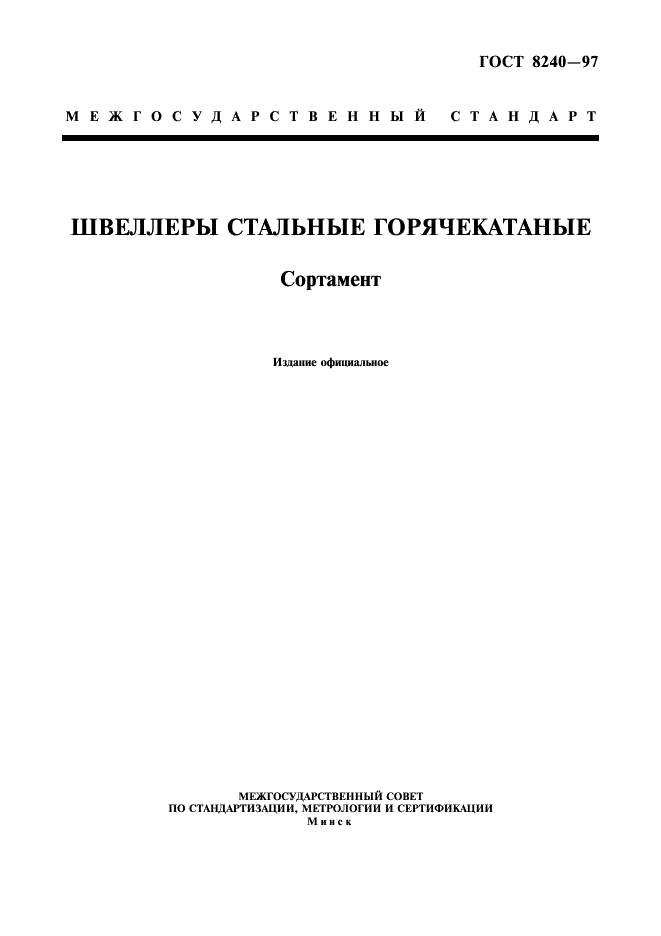 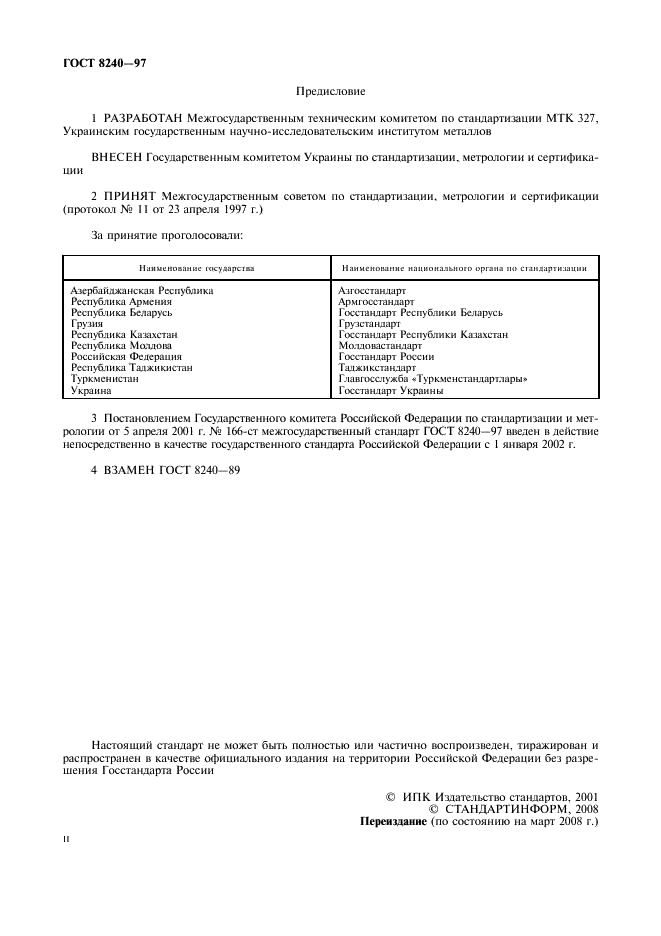 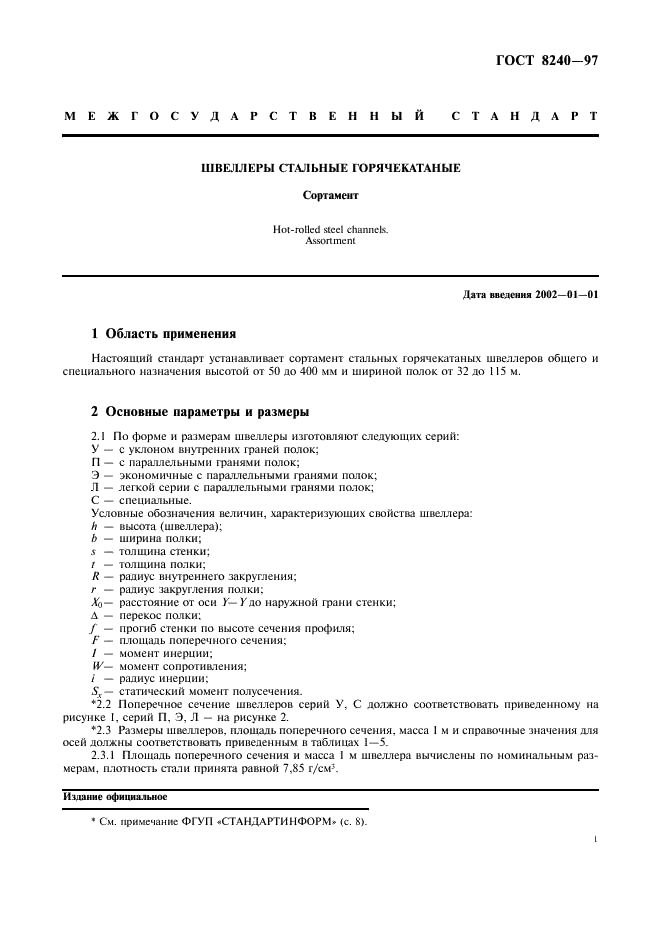 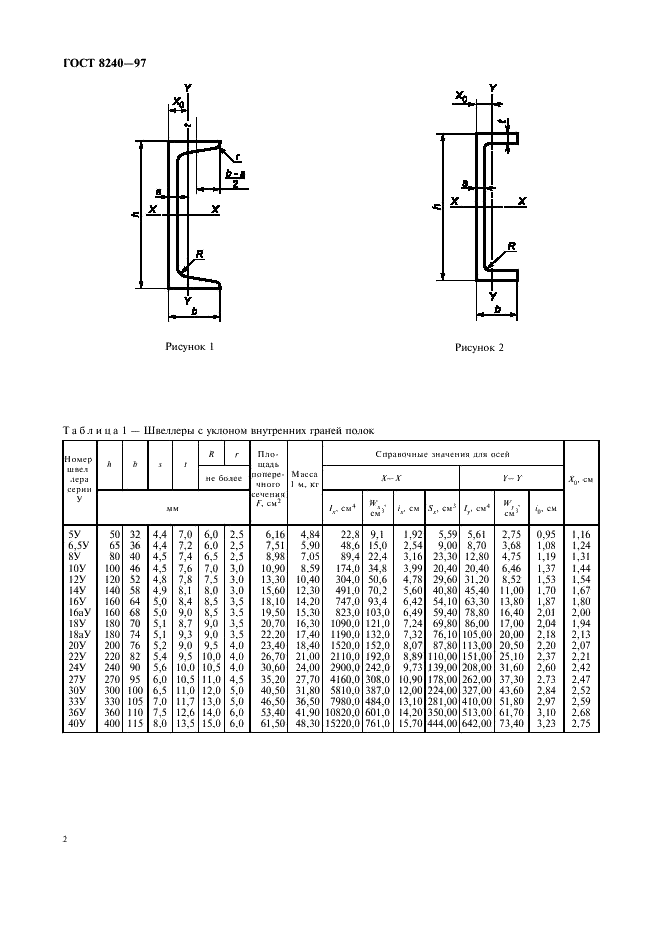 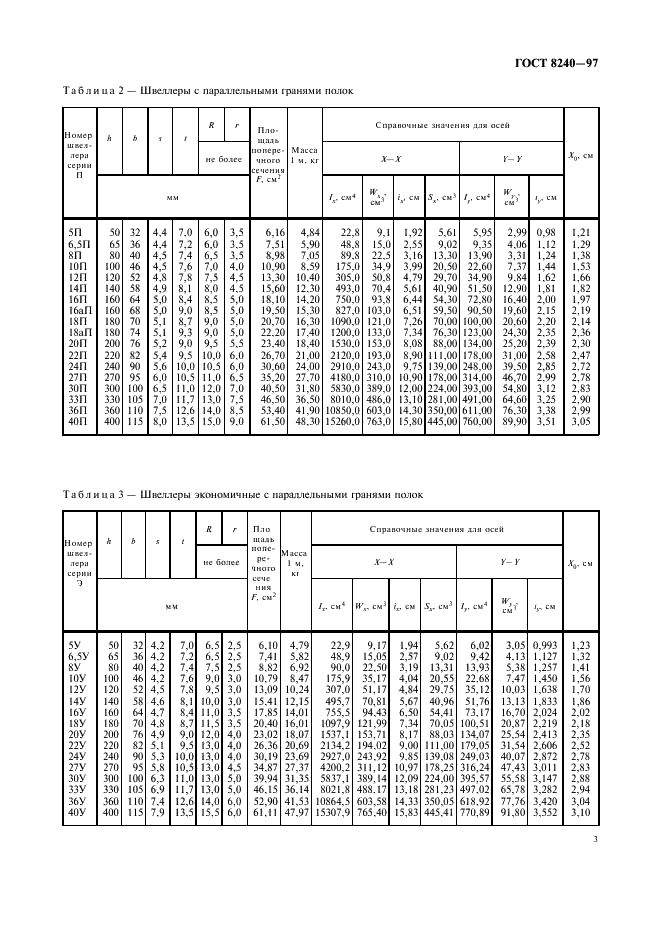 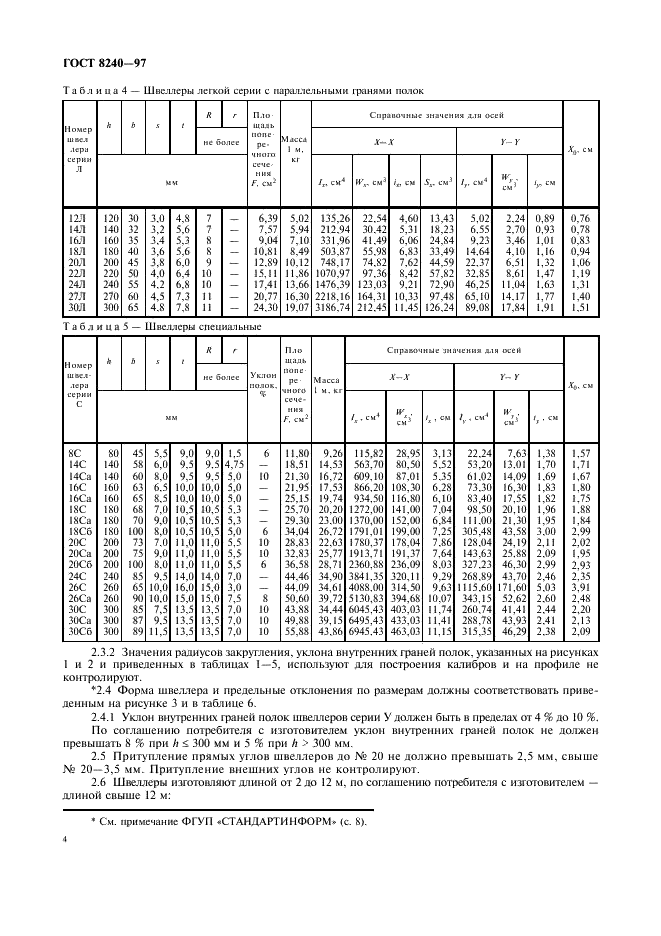 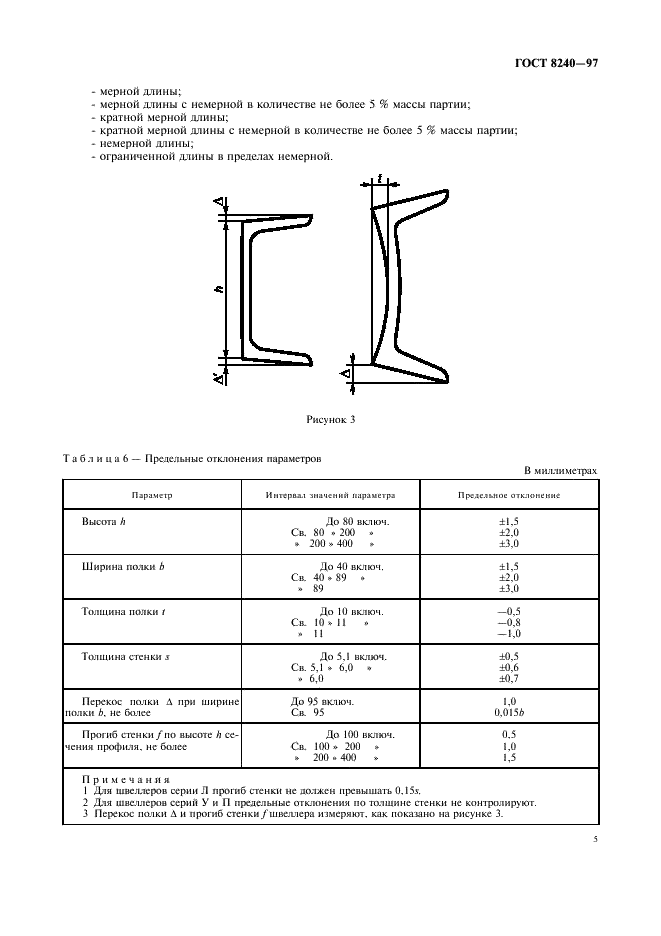 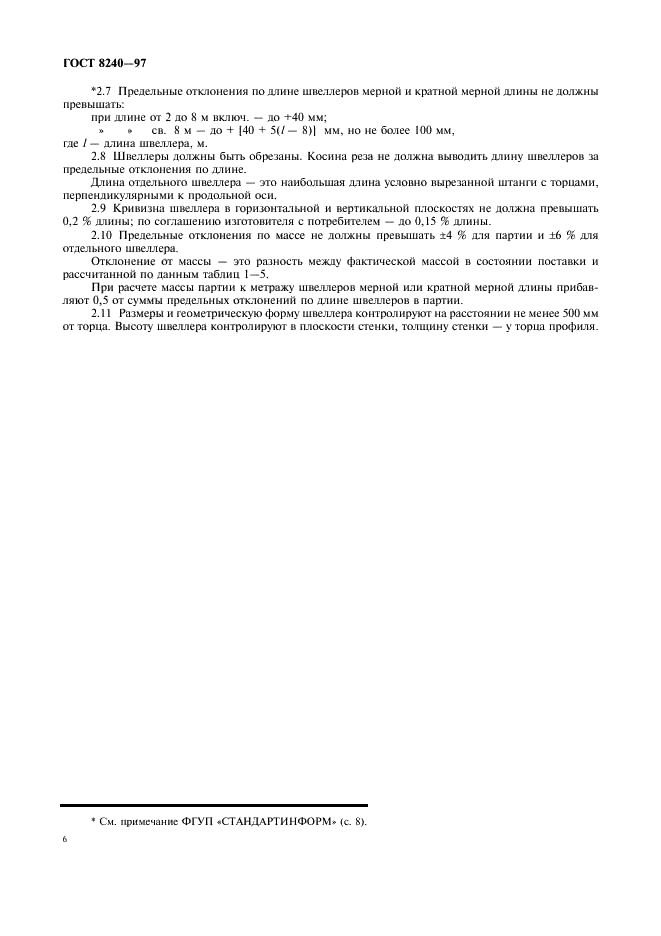 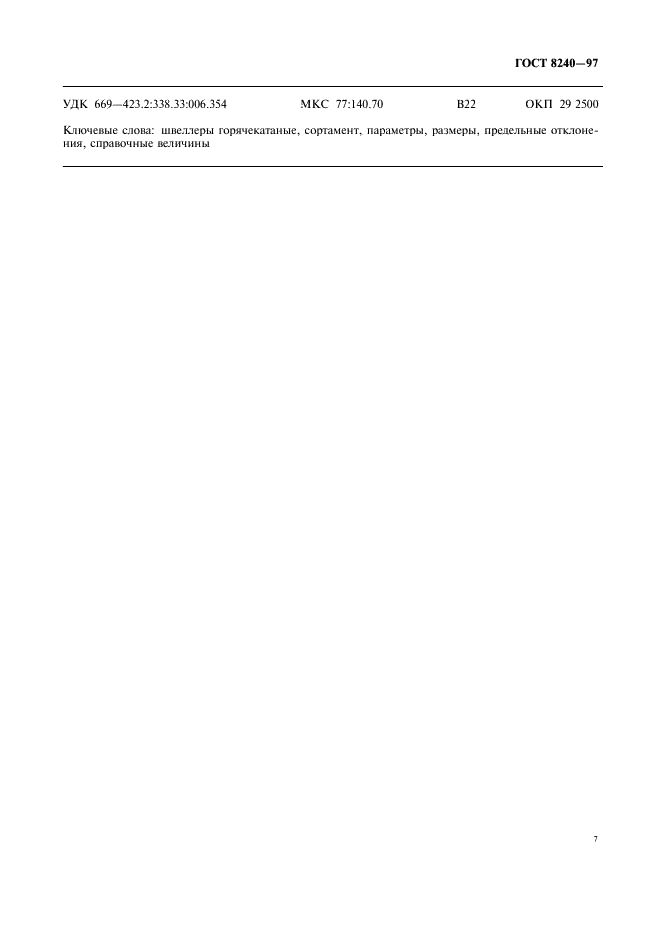 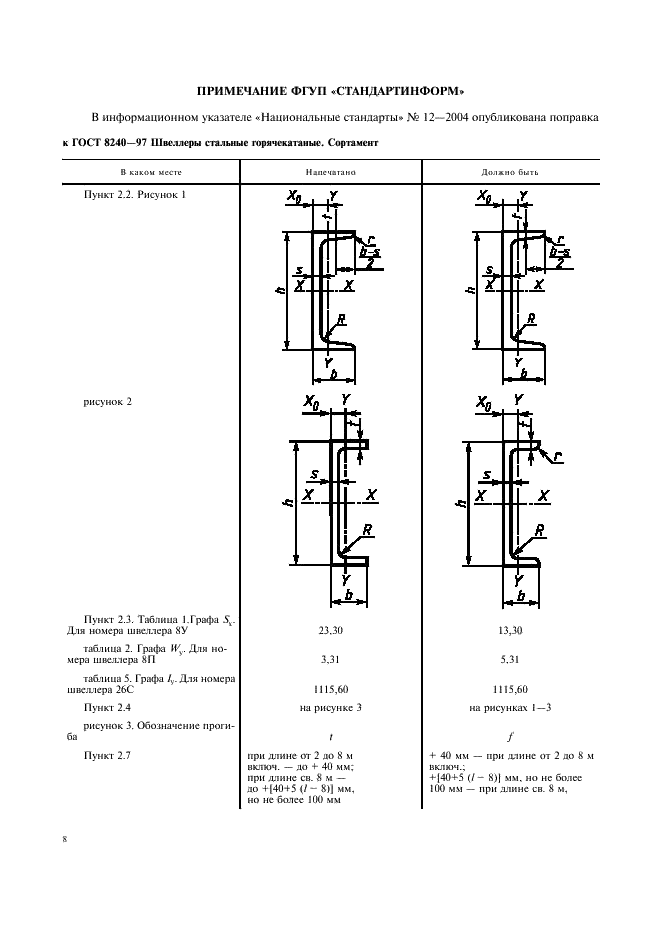 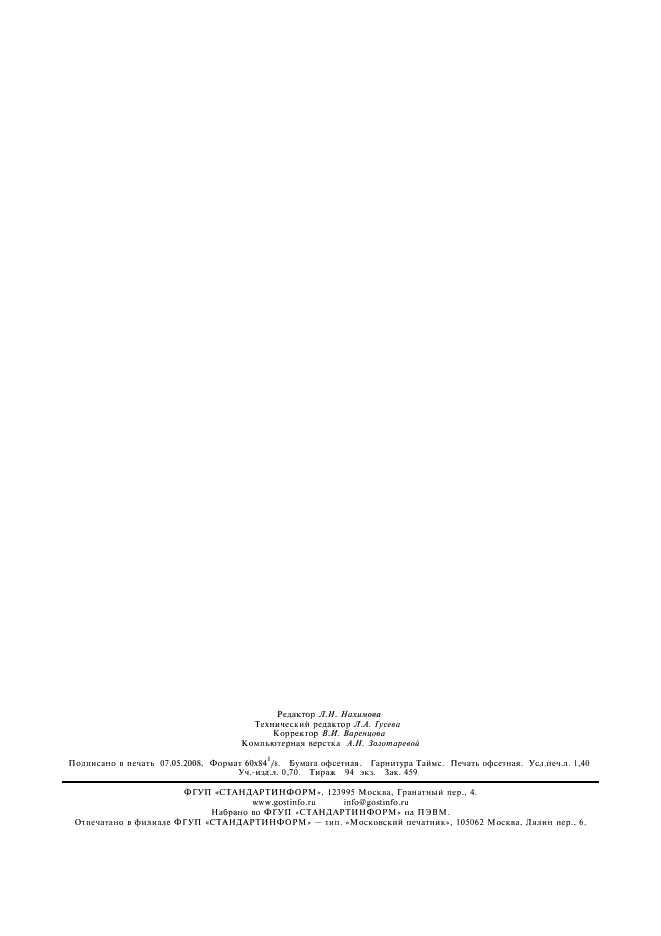 Поправка: Поправка к ГОСТ 8240-97Дата введения: 2009-10-01Актуален с: 2009-11-10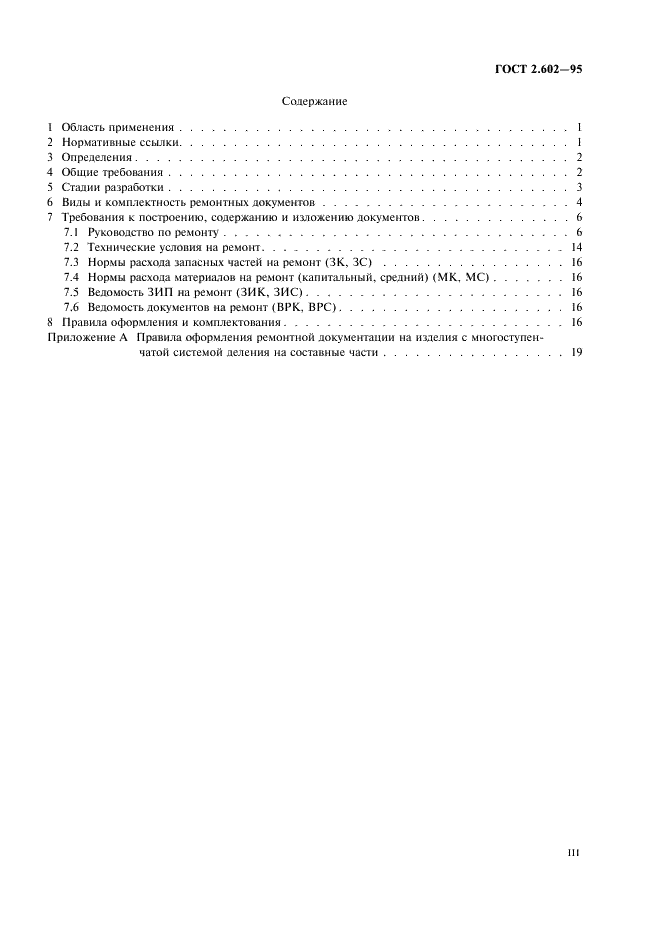 